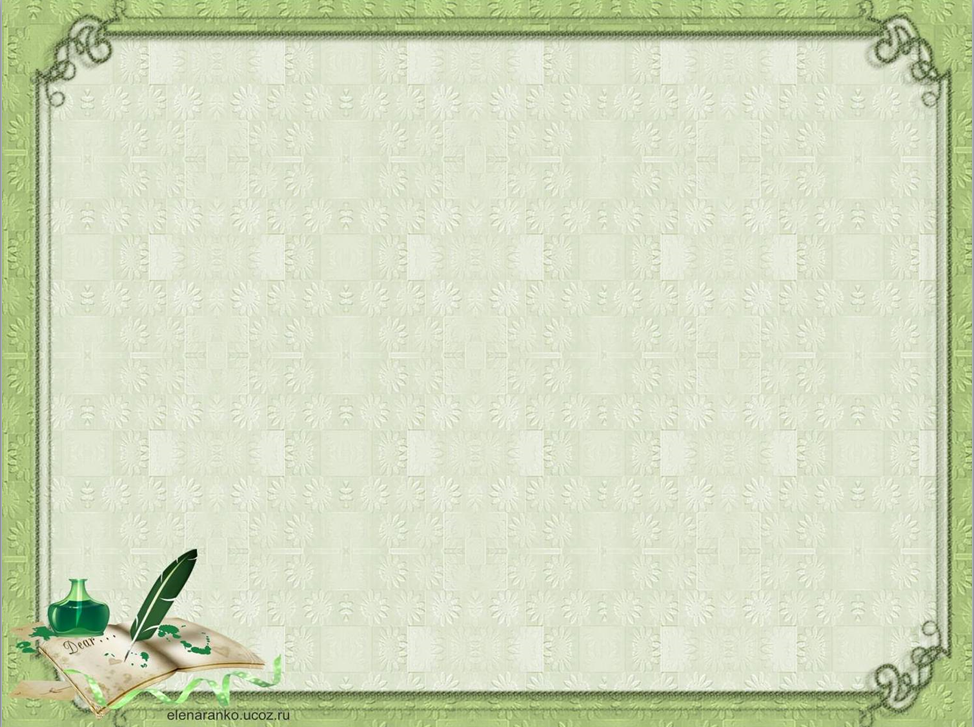 Урок русского языка в 4 «Б» классепо теме: «Глагол».Умрихина Наталья Юрьевнаучитель начальных классовМБОУ «СОШ №2 ст. Архонская».